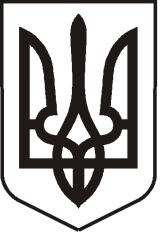 УКРАЇНАЛУГАНСЬКА  ОБЛАСТЬПОПАСНЯНСЬКИЙ  РАЙОН
ПОПАСНЯНСЬКА  МІСЬКА  РАДАШОСТОГО   СКЛИКАННЯ СТО П'ЯТНАДЦЯТА СЕСІЯРIШЕННЯ03 липня 2020 р.                            м. Попасна	                                    № 115/5Відповідно до ст. 4 Закону України «Про оренду державного та комунального майна», керуючись ст. ст. 26,  60, 73 Закону України «Про місцеве самоврядування в Україні», Попаснянська міська радаВИРІШИЛА:Уповноважити Орендодавцями майна комунальної власності  територіальної громади міста Попасна – балансоутримувачів (підприємства, установи, організації, заклади, яким передано комуанльне майно на баланс та/або закріплене за ними на праві оперативного управління або господарського відання) щодо: єдиних майнових комплексів, нерухомого майна і споруд, майна, що не увійшло до статутного капіталу, яке перебуває у комунальній власності;нерухомого майна для організації та проведення науково-практичних, культурних, мистецьких, громадських, суспільних та політичних заходів - на строк, що не перевищує п’яти календарних днів протягом шести місяців, а також щодо майна, яке передається суб’єктам виборчого процесу для проведення публічних заходів (зборів, дебатів, дискусій) під час та на період виборчої кампанії;нерухомого майна для організації та проведення науково-практичних, культурних, мистецьких, громадських, суспільних та політичних заходів - на строк, що не перевищує 30 календарних днів протягом одного року щодо кожного орендаря, якщо балансоутримувачем є державне або комунальне підприємство, установа, організація, що здійснює діяльність з організування конгресів і торговельних виставок;іншого окремого індивідуально визначеного майна.До затвердження Попаснянською міською радою Методики розрахунку орендної плати, розробленої після затвердження відповідної Методики Кабінетом Міністрів України, застосовувати положення Методики розрахунку орендної плати за майно територіальної громади міста Попасна яке передається в оренду, затвердженої рішенням Попаснянської міської ради від 24.12.2015 № 71/9, в частині, що не суперечить Закону України «Про оренду державного та комунального майна» та Порядку передачі Порядком передачі в оренду державного та комунального майна, затвердженого постановою Кабінету Міністрів України від 03 червня 2020 № 483.До затвердження Попаснянською міською радою примірного договору оренди комуанльного майна, розробленого після затвердження відповідного договору Кабінетом Міністрів України, застосовувати Типовий договір оренди індивідуально визначеного (нерухомого або іншого) майна, що належить до комуанльної власності територіальної громади міста Попасна, що затверджений рішенням  Попаснянської міської ради від 24.12.2015 № 71/9, з врахуванням норм Закону України «Про оренду державного та комунального майна» та Порядку передачі Порядком передачі в оренду державного та комунального майна, затвердженого постановою Кабінету Міністрів України від 03 червня 2020 № 483.Орендодавцям комунального майна керуватися Порядком передачі в оренду державного та комунального майна, затвердженого постановою Кабінету Міністрів України від 03 червня 2020 № 483.Встановити, що виконавчий комітет Попаснянської міської ради є органом, уповноваженим відповідно до частини сьомої статті 6 Закону України «Про оренду державного та комунального майна» на скасування або зміну рішення балансоутримувача (уповноваженого органу управління) або орендодавця про включення об’єкта до одного з Переліків або про відмову у включенні об’єкта до одного з Переліків. Порядок прийняття таких рішень встановлюється Попаснянською міською радою.Рішення набирає чинності з дня його офіційного оприлюднення на веб-сайті Попаснянської міської ради.Контроль за виконанням цього рішення покласти на постійну комісію міської ради  з питань бюджету, фінансів, соціально-економічного розвитку, комунальної власності та регуляторної політики.Міський голова                                                                  Ю.І. Онищенко Про особливості передачі в оренду майна комунальної власності  територіальної громади міста Попасна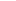 